АДМИНИСТРАЦИЯ ТУЖИНСКОГО МУНИЦИПАЛЬНОГО РАЙОНА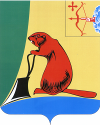 КИРОВСКОЙ ОБЛАСТИПОСТАНОВЛЕНИЕОб утверждении конкурсной документации для проведения конкурса на осуществление регулярных пассажирских перевозок по социальным маршрутам Тужинского муниципального района      и о создании конкурсной комиссии В соответствии с Федеральным законом от 06.10.2003 № 131-ФЗ "Об общих принципах организации местного самоуправления в Российской Федерации", Уставом муниципального образования Тужинский муниципальный район Кировской области, постановлением администрации Тужинского муниципального района от 13.02.2012 № 66 «Об утверждении Положения об организации пассажирских перевозок автомобильным транспортом по социально значимым маршрутам в Тужинском районе» и постановлением  администрации Тужинского муниципального района от 02.12.2014 № 518 «Об утверждении порядка проведения конкурса на осуществление регулярных пассажирских перевозок по социальным маршрутам Тужинского муниципального района» администрация Тужинского муниципального района ПОСТАНОВЛЯЕТ:1. Утвердить конкурсную документацию для проведения конкурса на осуществление регулярных пассажирских перевозок по социальным маршрутам Тужинского муниципального района согласно приложению №1.2. Создать конкурсную комиссию для проведения конкурса на осуществление регулярных пассажирских перевозок по социальным маршрутам Тужинского муниципального района и утвердить ее состав согласно приложению № 2.3.   Настоящее постановление вступает в силу со дня подписания. 4. Контроль исполнения данного постановления возложить на заместителя главы администрации района по жизнеобеспечению Бледных Л.В.5. Опубликовать настоящее постановление в Бюллетене муниципальных нормативных правовых актов органов местного самоуправления Тужинского муниципального района Кировской области.Глава администрации Тужинского муниципального района                                              Е.В. Видякина__________________________________________________________________ПОДГОТОВЛЕНОВедущий специалист по дорогам,автотранспорту, энергетике и связи администрации Тужинского муниципального района							 Н.Л. УстюговСОГЛАСОВАНОЗаместитель главы администрацииТужинского муниципального района по жизнеобеспечению 								 Л.В.БледныхНачальник отдела юридическогообеспечения управления деламиадминистрации Тужинского муниципального района							  Ю.В. ДрягинаРазослать: дело, прокуратура, отдел жизнеобеспечения, бюллетень.Приложение № 2Утвержденпостановлением  администрации Тужинского муниципального районаот 02.12.2014  №  519Состав конкурсной комиссии для проведения конкурса на осуществление регулярных пассажирских перевозок по социальным маршрутам Тужинского муниципального района _________№пгт Тужапгт Тужапгт Тужапгт ТужаБЛЕДНЫХ                                         -                                        Леонид Васильевичзаместитель главы администрации по жизнеобеспечению, председатель конкурсной комиссииЕСЬКОВА                                         -Алена Юрьевна                                 ведущий специалист – юрист отдела юридического обеспечения управления делами администрации района, секретарь комиссииЧлены конкурсной комиссии:Члены конкурсной комиссии:ДОКУЧАЕВА                                     -Ирина Николаевнаначальник финансового управления администрации района КЛЕПЦОВА                                        -Галина Алексеевназаведующая отделом по экономике и прогнозированию администрации района УСТЮГОВ                                          -Николай Леонидовичведущий специалист по дорогам, автотранспорту, энергетике и связи администрации района